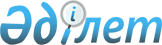 Об определении единого организатора для заказчиков
					
			Утративший силу
			
			
		
					Постановление акимата Шиелийского района Кызылординской области от 16 января 2019 года № 145. Зарегистрировано Департаментом юстиции Кызылординской области 17 января 2019 года № 6657. Утратило силу постановлением Шиелийского районного акимата Кызылординской области от 2 мая 2024 года № 109
      Сноска. Утратило силу постановлением Шиелийского районного акимата Кызылординской области от 02.05.2024 № 109 (вводится в действие по истечении десяти календарных дней после дня его первого официального опубликования)).
      В соответствии с Приказом Министра финансов Республики Казахстан от 11 декабря 2015 года № 648 "Об утверждении Правил осуществления государственных закупок" (зарегистрировано в Реестре государственной регистрации нормативных правовых актов под номером 12590) акимат Шиелийского района ПОСТАНОВЛЯЕТ:
      1. Определить коммунальное государственное учреждение "Отдел государственных активов и закупок Шиелийского района" единым организатором государственных закупок для заказчиков. 
      2. Коммунальному государственному учреждению "Отдел государственных активов и закупок Шиелийского района" в установленном заканодательством порядке принять меры, вытекающие из настоящего постановления.
      3. Контроль за исполнением настоящего постановления возложить на заместителя акима Шиелийского района Исмагулову Б.
      4. Настоящее постановление вводится в действие со дня первого официального опубликования.
					© 2012. РГП на ПХВ «Институт законодательства и правовой информации Республики Казахстан» Министерства юстиции Республики Казахстан
				
      Аким Шиелийского района 

А. Оразбекулы
